4.13 American TimelinePRINT DOBBELTSIDET! 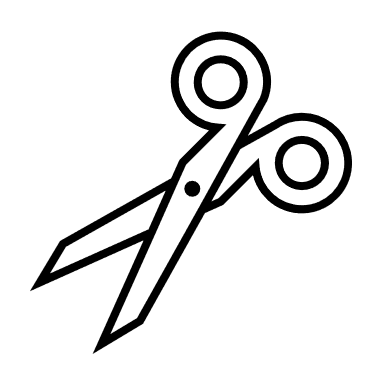 4.13 American TimelinePRINT DOBBELTSIDET! 4.13 American TimelinePRINT DOBBELTSIDET! 4.13 American TimelinePRINT DOBBELTSIDET! 4.13 American TimelinePRINT DOBBELTSIDET! 4.13 American TimelinePRINT DOBBELTSIDET! Arrival of the first British colonizers in Jamestown, VirginiaThe Mayflower arrives with the first emigrants from Plymouth, England, at what is later to be known as MassachusettsAmerican colonists protest British taxation by dumping 342 chests of tea in the Boston harbour, also known as the Boston Tea PartyThe American Revolutionary War (also known as the War of Independence) against Britain breaks outThe ship The White Lion brings 20 enslaved Africans to the colony of Jamestown; a starting point of slavery in the USAThe Declaration of Independence is approved by Congress.George Washington becomes the first president of the USAFirst gold is discovered in CaliforniaHarriett Beecher Stowe’s anti-slavery novel Uncle Tom’s Cabin is publishedAbraham Lincoln is elected president11 southern states secede from the Federal Union and seek to establish a ConfederationAbraham Lincoln issues The Emancipation Proclamation which declares all persons held as slaves shall be freedAmerican colonists protest British taxation by dumping 342 chests of tea in the Boston harbour, also known as the Boston Tea Party1773The Mayflower arrives with the first emigrants from Plymouth, England, at what is later to be known as Massachusetts1620Arrival of the first British colonizers in Jamestown, Virginia1607The Declaration of Independence is approved by Congress.1776The ship The White Lion brings 20 enslaved Africans to the colony of Jamestown; a starting point of slavery in the USA1619The American Revolutionary War (also known as the War of Independence) against Britain breaks out1775Harriett Beecher Stowe’s anti-slavery novel Uncle Tom’s Cabin is published1852First gold is discovered in California1848George Washington becomes the first president of the USA1789Abraham Lincoln issues The Emancipation Proclamation which declares all persons held as slaves shall be freed186311 southern states secede from the Federal Union and seek to establish a Confederation1861Abraham Lincoln is elected president1860The American Civil War comes to an end.The USA enters World War IF. Scott Fitzgerald’s novel The Great Gatsby is published. The book is often considered a critique of the American DreamThe Wall Street Crash sends the USA into the economic crisis known as the Great DepressionFranklin D. Roosevelt becomes president of the USA. He was the president for 12 yearsRosa Parks, a black seamstress, refuses to give up her bus seat for a white passenger, initiating the Montgomery Bus BoycottWomen are given the right to vote under the Nineteenth AmendmentCongress gives indigenous people right to citizenshipThe USA drops two atomic bombs on Hiroshima and Nagasaki leading to the surrender of Japan after WWIIThe USA compels the Soviet Union to withdraw nuclear weapons from Cuba in what has become known as the Cuban missile crisisPresident John F Kennedy is assassinated; Lyndon Johnson becomes presidentBlack civil rights leader Martin Luther King is assassinatedF. Scott Fitzgerald’s novel The Great Gatsby is published. The book is often considered a critique of the American Dream1925The USA enters World War I1917The American Civil War comes to an end.1865Rosa Parks, a black seamstress, refuses to give up her bus seat for a white passenger, initiating the Montgomery Bus Boycott1955Franklin D. Roosevelt becomes president of the USA. He was the president for 12 years1933The Wall Street Crash sends the USA into the economic crisis known as the Great Depression1929The USA drops two atomic bombs on Hiroshima and Nagasaki leading to the surrender of Japan after WWII1945Congress gives indigenous people right to citizenship1924Women are given the right to vote under the Nineteenth Amendment 1924Black civil rights leader Martin Luther King is assassinated1968President John F Kennedy is assassinated; Lyndon Johnson becomes president1963The USA compels the Soviet Union to withdraw nuclear weapons from Cuba in what has become known as the Cuban missile crisis 1962The Vietnam War ends with President Nixon signing a peace agreement in Paris. American soldiers leave the American embassy in Saigon from the roof top in helicoptersScandal over Clinton's sexual impropriety with White House worker Monica Lewinsky, which leads to impeachment proceedings in Congress11 September: Co-ordinated suicide attacks by al-Qaeda terror group prompts the USA to embark on a ''war on terror'' that includes invasions of Afghanistan and IraqHundreds of people are killed when Hurricane Katrina, the most destructive storm to hit the USA in decades, sweeps through gulf coast statesDemocratic Senator Barack Obama becomes the first black president of the United StatesRepublican candidate Donald Trump wins presidential election, defeating Democratic candidate Hillary Clinton 11 September: Co-ordinated suicide attacks by al-Qaeda terror group prompts the USA to embark on a ''war on terror'' that includes invasions of Afghanistan and Iraq2001Scandal over Clinton's sexual impropriety with White House worker Monica Lewinsky, which leads to impeachment proceedings in Congress1998The Vietnam War ends with President Nixon signing a peace agreement in Paris. American soldiers leave the American embassy in Saigon from the roof top in helicopters 1973Republican candidate Donald Trump wins presidential election, defeating Democratic candidate Hillary Clinton2016Democratic Senator Barack Obama becomes the first black president of the United States2008Hundreds of people are killed when Hurricane Katrina, the most destructive storm to hit the US in decades, sweeps through gulf coast states 2005